Республиканский слет РДШ1 ноября в столице Республики Марий Эл г.Й-Оле состоялся I республиканский слет пилотных школ  РДШ. На нем присутствовали и ребята нашей школы. На открытии присутствовала министр образования РМЭ Г.Н.Швецова, региональный координатор Лоскутова Л.В. зачитала приветственное письмо от председателя регионального отделения РДШ. Представителям пилотных школ были вручены сертификаты и  атрибуты РДШ. После торжественной части участники слета разделились на четыре группы для работы по направлениям.  В заключении все участники слета дружно станцевали под гимн РДШ. 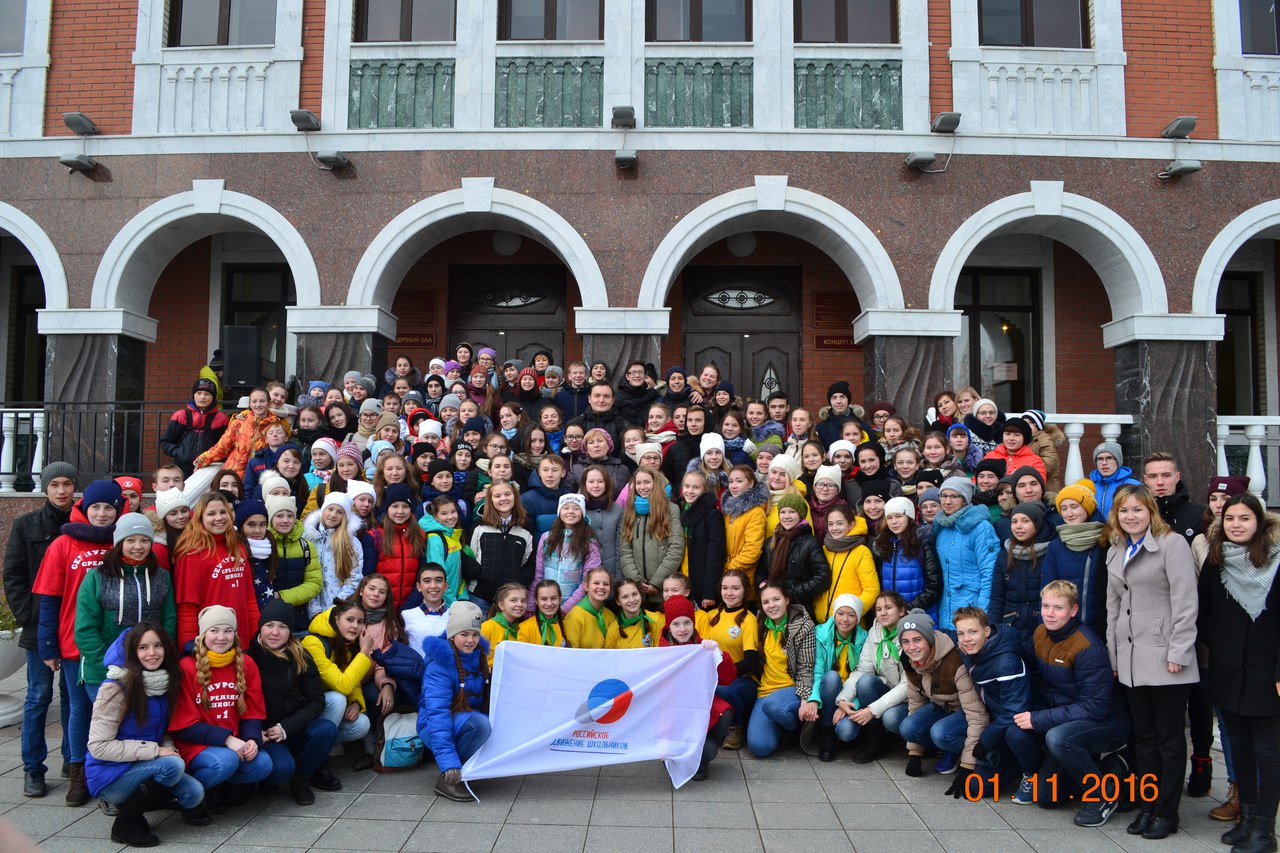 